ＭＥＳＨを使ったセンサーライトのプログラミング（理科６年「私たちの生活と電気」）Ⅰ　暗いときだけ明かりがつく場合１　使用機器の確認　・電球（LED）、乾電池、ワニ口クリップ、MESHタグ（明るさ、GPIO）、MESH用スイッチ、iPadを準備します。　・MESHタグは事前に充電しておきましょう。（１個、約１時間）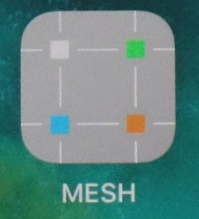 ２　iPadの画面からMESHアプリを探し、起動します。３　使用するMESHタグの中央を数秒間押してＯＮにして、iPadのそばに置きます。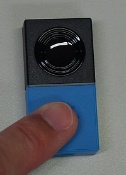 ４　画面右上の「＋追加」を押して、Bluetoothでペアリングします。（数分かかります）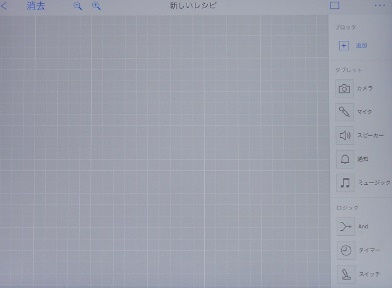 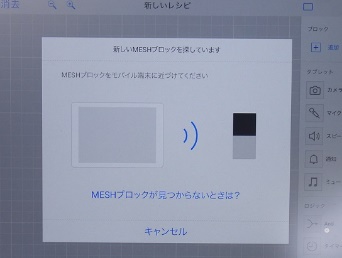 ５　使用するMESHタグを認識するまで待ちます。　６　GPIOタグをスイッチに挿し込みます。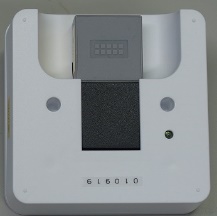 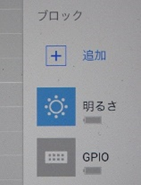 ７　回路を組み、MESHタグ（明るさセンサー）を回路の近くに置きます。８　プログラムを作ります。（センサーのブロックを左の画面にドラッグします。）しくみとして、①暗いときに点灯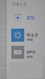 ②明るいときは消灯を満たすようにします。９　プログラム上のMESHタグをタップし、条件を設定します。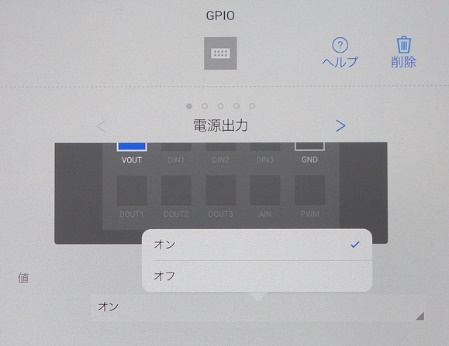 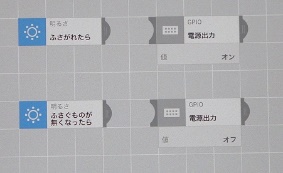 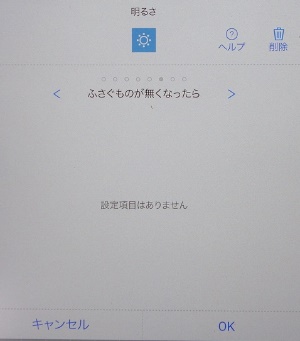 １０　センサーの動きを線で結びます。（左から右に線を伸ばします）左の内容を満たしたら、線の先の内容を実行するということを意味します。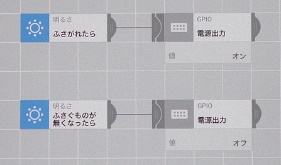 １１　これで完了です。明るさセンサーを手でふさいだり、ふさがなかったりして、プログラムが正しく実行されているか確かめます。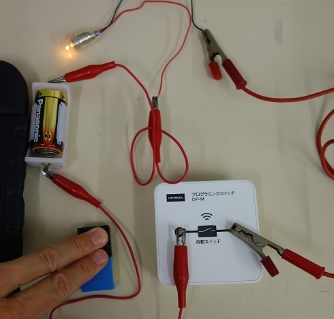 １２　終了するときは、ペアリングを切ります。明るさセンサーのブロックをタップして、「このブロックを削除する」をタップします。ＧＰＩＯも同様です。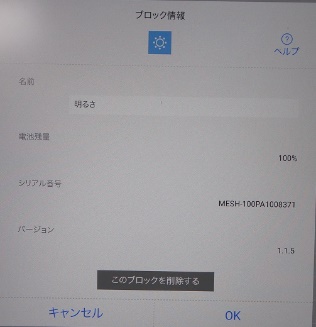 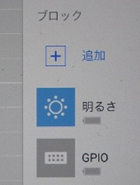 Ⅱ　暗いときに、人が近づいたら明かりがつく場合１　使用機器の確認　・電球（LED）、乾電池、ワニ口クリップ、MESHタグ（明るさ、人感、GPIO）、MESH用スイッチ、iPadを準備します。　・MESHタグは事前に充電しておきましょう。（１個、約１時間）２　iPadの画面からMESHアプリを探し、起動します。３　使用するMESHタグの中央を数秒間押してＯＮにして、iPadに近づけます。４　画面右上の「＋追加」を押して、Bluetoothでペアリングします。（数分かかります）５　使用するMESHタグを認識するまで待ちます。　６　GPIOタグをスイッチに挿し込みます。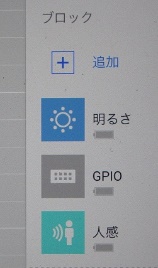 ７　回路を組み、MESHタグを回路の近くに置きます。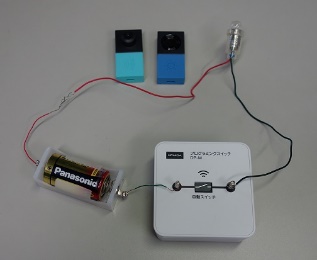 ８　プログラムを作ります。（センサーのブロックを左の画面にドラッグします。）しくみとして、①暗いときに人を感じたら点灯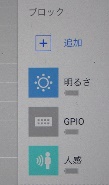 ②明るいときは消灯③人を感じないときは消灯を満たすようにします。①はAnd（同時に）を使います。９　プログラム上のMESHタグをタップし、条件を設定します。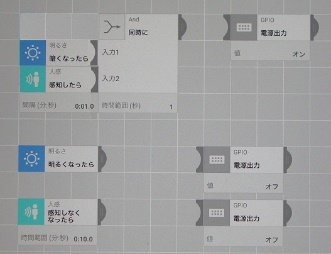 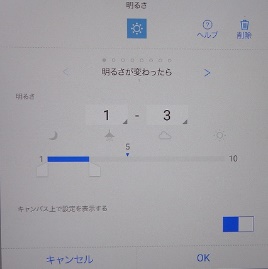 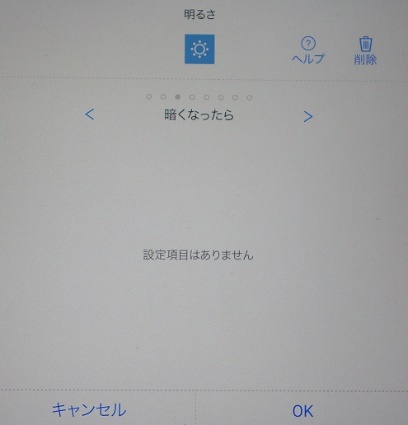 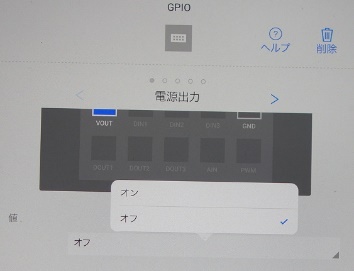 １０　センサーの動きを線で結びます。（左から右に線を伸ばします）左の内容を満たしたら、線の先の内容を実行するということを意味します。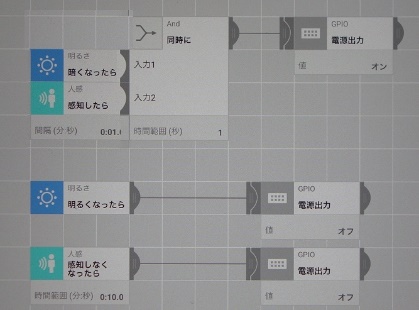 １１　これで完了です。人感センサーに手を近づけたり、明るさセンサーが暗くなるようにしたりして、プログラムが正しく実行されているか確かめます。１２　終了するときは、ペアリングを切ります。センサーのブロックをタップして、「このブロックを削除する」をタップします。